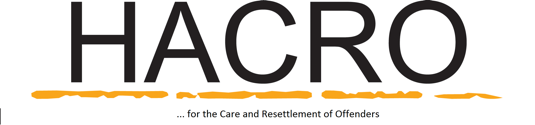 CARING DADS HERTFORDSHIRE INTERIM SUPPORT PROJECTDate of referral: Name of person referring: Agency: Contact number: Details of referral FatherDetails of referral MotherSurname:Surname:Forename(s):Forename(s):Alias:Alias:DOB:Address:Phone numbers:Phone numbers:                   Are these numbers SAFE?Ethnic origin:Ethnic origin:Religion:Religion:DETAILS OF CHILDREN (Please state if child is from current or previous relationship and include any step-children)DETAILS OF CHILDREN (Please state if child is from current or previous relationship and include any step-children)DETAILS OF CHILDREN (Please state if child is from current or previous relationship and include any step-children)DETAILS OF CHILDREN (Please state if child is from current or previous relationship and include any step-children)NAMEDOBSummary of contact & legal position regarding contact Who has Parental Responsibility/Legal Guardianship?Please state where children reside;Please state where children reside;Please state where children reside;Please state where children reside;SUMMARY OF CHILD PROTECTION ISSUES:SUMMARY OF CHILD PROTECTION ISSUES:SUMMARY OF CHILD PROTECTION ISSUES:SUMMARY OF CHILD PROTECTION ISSUES:SUMMARY OF DOMESTIC ABUSE HISTORY:   i.e. custodial or community Criminal Justice sentences for DA and level of contact         with any agencies. SUMMARY OF DOMESTIC ABUSE HISTORY:   i.e. custodial or community Criminal Justice sentences for DA and level of contact         with any agencies. SUMMARY OF DOMESTIC ABUSE HISTORY:   i.e. custodial or community Criminal Justice sentences for DA and level of contact         with any agencies. SUMMARY OF DOMESTIC ABUSE HISTORY:   i.e. custodial or community Criminal Justice sentences for DA and level of contact         with any agencies. RISK FACTORS FOR FUTURE ABUSE:RISK FACTORS FOR FUTURE ABUSE:RISK FACTORS FOR FUTURE ABUSE:RISK FACTORS FOR FUTURE ABUSE:RISK FACTORS TO STAFF:RISK FACTORS TO STAFF:RISK FACTORS TO STAFF:RISK FACTORS TO STAFF:OTHER SUPPORT NEEDSOTHER SUPPORT NEEDSOTHER SUPPORT NEEDSOTHER SUPPORT NEEDSOTHER SUPPORT NEEDSIf the client have any current or previous issues surrounding please tick next to the subject and expand below:(If interpreter service needed, cost will need to be covered by referring agency)If the client have any current or previous issues surrounding please tick next to the subject and expand below:(If interpreter service needed, cost will need to be covered by referring agency)If the client have any current or previous issues surrounding please tick next to the subject and expand below:(If interpreter service needed, cost will need to be covered by referring agency)If the client have any current or previous issues surrounding please tick next to the subject and expand below:(If interpreter service needed, cost will need to be covered by referring agency)If the client have any current or previous issues surrounding please tick next to the subject and expand below:(If interpreter service needed, cost will need to be covered by referring agency)